Publicado en Nacional el 24/01/2024 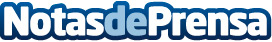 BIM Conference 2024 mira al futuro de la industriaEntre hoy, miércoles 24 de enero, y mañana, se celebra la quinta edición del evento, con la metodología Building Information Modeling en el centroDatos de contacto:Paula Etxeberriafreelance64971 8824Nota de prensa publicada en: https://www.notasdeprensa.es/bim-conference-2024-mira-al-futuro-de-la Categorias: Nacional Eventos Software Innovación Tecnológica Construcción y Materiales Arquitectura http://www.notasdeprensa.es